ABDUL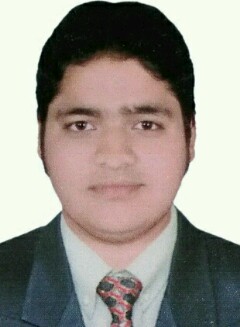 ABDUL.283028@2freemail.com 	Career ObjectiveSeeking any suitable placement with your esteemed organization where my skills and expertise can be utilized for the mutual benefit so that I can enhance my knowledge and experience.Strengths and Skills:-Overall 1 and half year experience in Customer Relation Management (CRM), Operation Department Management which is includes managing of medium scales scanning and imaging projects. Duties and responsibilities include requirement analysis, providing guidelines to operations teams on improvements and accessing performance and evaluation.A good team builder with excellent interpersonal.Proficient in Records and Information Management Solutions. WORK EXPERIENCE – TATA CONSULTANCY SERVICESClient: HDFC Life Insurance Project Bareilly BranchPosition: Operations Customer RelationDuration:  [January 2015 – February 2016]Role & Responsibilities:Scrutiny of New Business Documentation, Policy Servicing Documentation, Agency Form (Bancca and agency Vertical).Handle Cash Counter (Payment Mode Cheque ,DD, Offline Credit Card , Cash Debit Card ) Solve Customer and Sales Team QueriesPerforming Periodic Quality ReviewsProcess Claims (Death  ,Customers Claims)This project involved, file scanning and exporting the images to HDFC LIFE PUNE HUB uploading from FTP Software.EDUCATIONAL QUALIFICATION Bachelor of Art Certificate Year of passing 2014Higher Secondary Certificate Year of passing 2011Secondary School Certificate Year of passing 2009COMPUTER PROFICIENCYA+ PC Technician Certificate from NIIT Institute.Infoedge Certificate of Competency in Computing from NIIT Institiute.HTML Programming from NIIT Institute.Swift Advanced Excel Certificate from NIIT Institute.C++ Programming Language Certificate from NIIT Institute. ANIIT (Software Engineering) Certificate from NIIT Institute.Internet and other major Microsoft applications.Windows XP and VISTA, Windows 8 Operating System.TRAININGS:Life Asia (Check Due Date of Premium, Policy Status, Maturity Value and Date, etc.)Wonders(All Docs Released and Verifying Customer Signature)TEBT Life Line(For Cashier Passed and all Documentation Entry)Personal Profile:-Nationality			:	IndianReligion			:	IslamGender				:	MaleDate of Birth			:	28 Jul 1993Marital Status			:	SingleLanguages Known:-English			:	Written and Spoken.Hindi& Urdu			:	Excellent Written and SpokenDeclaration:-I do hereby declare that the above furnished details are true to the best of my knowledge and belief.							